Publicado en  el 27/01/2017 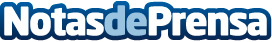 La plataforma de negocio global 4 Years From Now acogerá a 30 startups españolas4YFN, la plataforma de negocio global para el creciente sector de las startups tecnológicas españolas apoyada por el Mobile World Capital Barcelona, estará formada por una treintena de compañías del paísDatos de contacto:Nota de prensa publicada en: https://www.notasdeprensa.es/la-plataforma-de-negocio-global-4-years-from Categorias: Emprendedores Innovación Tecnológica http://www.notasdeprensa.es